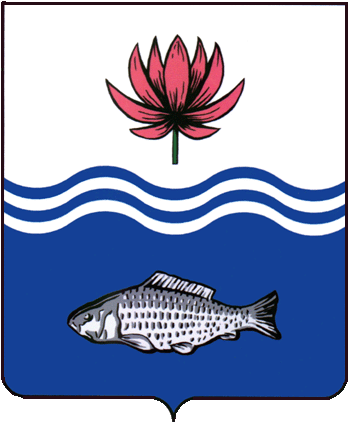 АДМИНИСТРАЦИЯ МО "ВОЛОДАРСКИЙ РАЙОН"АСТРАХАНСКОЙ ОБЛАСТИПОСТАНОВЛЕНИЕОб утверждении Порядка осуществления казначейского сопровождения средств в случаях, предусмотренных Бюджетным кодексом Российской Федерации	В соответствии с пунктом 5 статьи 242.23 Бюджетного кодекса Российской Федерации, постановлением Правительства Российской Федерации от 01.12.2021 №2155 "Об утверждении общих требований к порядку осуществления финансовыми органами субъектов Российской Федерации (муниципальных образований) казначейского сопровождения средств в случаях, установленных Бюджетным кодексом Российской Федерации", администрация муниципального образования "Володарский район"ПОСТАНОВЛЯЕТ:	1.Утвердить прилагаемый Порядок осуществления казначейского сопровождения средств в случаях, предусмотренных Бюджетным кодексом Российской Федерации (Приложение № 1).	2.Настоящее постановление вступает в силу с момента подписания, распространяется на правоотношения, наступившие с 1 января 2022 года.	3.Сектору информационных технологий администрации муниципального образования "Володарский район" (Поддубнов) разместить настоящее постановление на официальном сайте администрации муниципального образования "Володарский район".	4.Контроль за исполнением настоящего постановления возложить на первого заместителя главы администрации МО "Володарский район" Курьянова Д.В.	Глава администрации                                                    Х.Г. ИсмухановУтвержденпостановлением администрациимуниципального образования"Володарский район"от 29.04.2022 г. № 606Порядокосуществления казначейского сопровождения средств в случаях, предусмотренных Бюджетным кодексом Российской Федерации	1. Настоящим Порядком регулируется осуществление финансово-экономическим управлением администрации МО "Володарский район" казначейского сопровождения средств, предоставляемых участникам казначейского сопровождения из бюджета муниципального района, определенных в соответствии со статьей 242.26 Бюджетного кодекса Российской Федерации (далее соответственно - целевые средства, муниципальный участник казначейского сопровождения).	2. Казначейское сопровождение целевых средств осуществляется на основании муниципальных контрактов (договоров) о поставке товаров, выполнении работ, оказания услуг (далее - муниципальный контракт) согласно  пункту 5 статьи 242.23 Бюджетного кодекса.	3. Операции с целевыми средствами осуществляется на лицевых счетах, открываемых муниципальным участникам казначейского сопровождения в финансово-экономическом управлении администрации муниципального образования "Володарский район" в установленном им порядке в соответствии с общими требованиями, установленными Федеральным казначейством согласно пункту 9 статьи 220.1 Бюджетного кодекса (далее - лицевой счет), и с соблюдением муниципальными участниками казначейского сопровождения условий ведения и использования лицевого счета (режима лицевого счета), указанного в пункте 3 статьи 242.23 Бюджетного кодекса.	4. При открытии лицевых счетов и осуществлении операций на указанных лицевых счетах бюджетный мониторинг осуществляется в соответствии со статьей 242.13-1 Бюджетного кодекса.	5. Операции с целевыми средствами проводятся на лицевых счетах после осуществления финансово-экономическим управлением администрации МО "Володарский район" санкционирования указанных операций в порядке, установленном финансово-экономическим управлением администрации МО "Володарский район" в соответствии с постановлением Правительства Российской Федерации от 01.12.2021 №2155 "Об утверждении общих требований к порядку осуществления финансовыми органами субъектов Российской Федерации (муниципальных образований) казначейского сопровождения средств".	6. Расширенное казначейское сопровождение осуществляется в случаях и порядке, установленных Правительством Российской Федерации в соответствии с пунктом 3 статьи 242.24 Бюджетного кодекса Российской Федерации.	7. Взаимодействие при осуществлении операций с целевыми средствами, а также при обмене документами между финансово-экономическим управлением администрации МО "Володарский район", получателем средств бюджета муниципального образования "Володарский район", которому доведены лимиты бюджетных обязательств на предоставление целевых средств, и муниципальными участниками казначейского сопровождения осуществляется в электронном виде в соответствии с Заключаемым соглашением, а в случае отсутствия возможности - на бумажном носителе.	Верно:от 29.04.2022 г.N 606